Applicant Name:  	Last	First	MiddleSocial Sciences Department Scholarship                 	Fall 2018 Award is $500 for the winner $150 for the runner-upDeadline to Apply: Fri. October 19th, 2018 5 pmSubmit your completed application & attachments to the Social Sciences Dept. Office (SC Building)Eligibility for Award:*You must be a current MCC student enrolled in at least 6 credit hours this semester.*Have completed at least 12 credit hours at MCC.*Minimum 3.25 cumulative GPA for classes taken at MCC.*Have completed or be in the process of completing at least one Economics, History, or Political   Science course at MCCStudent ID:   	Address:  	Street 	City	State	ZipTelephone Number:	Email Address:  	Part 1: Social Sciences Course InformationPlease complete the form below. Only list the Social Science courses you have taken at MCC, (ECN, HIS or POS prefix)Part 2: Identify Course for Essay PromptBased on the classes you have listed in Part 1 (above), select the single most interesting and / or influential class and enter it below:Part 3: EssayBased on the course listed in Part 2 (above), please write a brief description (max 500 words) of an assignment or project that was completed in the class and how that assignment or project has impacted your life today as well as in the future.Application Checklist 		I meet the eligibility requirements listed above & have taken at least one class with ECN, HIS or POS prefix – (Part 1) 	   I have completed the Social Sciences Course Information portions of this application – (Part 2) 	   I have completed and attached my essay – (Part 3) 	   I have attached a copy of my unofficial transcript-available on Student SIS (Part 4)Signature:	Date:  	     			The Maricopa Community College District is an EEO/AA Institution.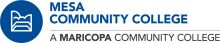 Updated 09-13-18Social Science Courses Taken at MCC – (e.g. HIS 100)Semester TakenInstructorGrade EarnedSocial Science Course – (e.g. HIS 100)Semester TakenInstructorGrade Earned